ЗАЯВКАНА УЧАСТИЕ В КОНКУРСНОМ ОТБОРЕ ОБРАЗОВАТЕЛЬНЫХ ОРГАНИЗАЦИЙ, РЕАЛИЗУЮЩИХ ПРОГРАММЫ ОБЩЕГО ОБРАЗОВАНИЯв целях предоставления гранта в форме субсидии юридическим лицамна реализацию программ инновационной деятельности по отработке новых технологий и содержания обучения и воспитания в рамках задачи 2 «Развитие современных механизмов и технологий общего образования» Федеральной целевой программы развития образования на 2016-2020 годы»по мероприятию 2.3 «Создание сети школ, реализующих инновационные программы для отработки новых технологий и содержания обучения и воспитания, через конкурсную поддержку школьных инициатив и сетевых проектов»КОНКУРС 4. «Разработка, апробация, внедрение новых элементов содержания образования и систем воспитания, новых педагогических технологий при реализации образовательных программ начального общего образования»Директор школы                                             Иванова О.ЕТИТУЛЬНЫЙ ЛИСТ ЗАЯВКИНА УЧАСТИЕ В КОНКУРСНОМ ОТБОРЕОБРАЗОВАТЕЛЬНЫХ ОРГАНИЗАЦИЙ, РЕАЛИЗУЮЩИХПРОГРАММЫ ОБЩЕГО ОБРАЗОВАНИЯДиректор  государственного бюджетного общеобразовательного учреждения Самарской области средней общеобразовательной школы №2 «Образовательный центр» с. Кинель-Черкассы муниципального района Кинель-Черкасский Самарской области:Иванова Ольга Евгеньевна Ответственный в образовательной организации за реализацию программы инновационной деятельности по отработке новых технологий и содержания обучения и воспитания в начальной школе: заместитель директора по научно-методической работе Пупынина Юлия Владимировнателефон 8 902 2937561адрес эл. почты: pupyninajula@mail.ru Юридический адрес, контактные телефоны и адреса (в т.ч. электронные) образовательной организации:446351, Самарская область, муниципальный район Кинель-Черкасский, с. Кинель-Черкассы, ул. Московская д.2Е.тел: 8 (84660) 4-45-16Е-mail: shkola2.priemnaya@yandex.ruДиректор школы                             Иванова О.Е1. Описание мероприятия 2.3 «Создание сети школ, реализующих инновационные программы для отработки новых технологий и содержания обучения и воспитания, через конкурсную поддержку школьных инициатив и сетевых проектов»1.1. В настоящее время в Российской Федерации сформирован и реализуется комплекс стратегических задач, направленных на развитие системы образования. В Федеральном законе "Об образовании в Российской Федерации" в качестве одной из основных задач регулирования отношений в сфере образования устанавливается необходимость создания условий для свободного функционирования и развития системы образования Российской Федерации. Именно такие условия для дальнейшего поступательного развития образования создает Федеральная целевая программа развития образования на 2016 - 2020 годы. Данные направления совершенствования системы Российского образования отражены  в  государственной программе Самарской области «Развитие образования и повышение эффективности реализации молодёжной политики в Самарской области» на 2014-2020 годы. Задача создания современных условий для организации образовательного процесса обусловлена введением 
Федерального государственного образовательного стандарта (далее - ФГОС), который  выдвинул новые требования к результатам освоения основных образовательных программ.  Это определило перечень задач перед методической службой школы, решение которых предполагало изменение содержания, средств, способов организации методической работы на всех уровнях.В условиях введения ФГОС второго поколения  в 2011 году учителям начальной школы необходимо было выбрать  КМК,  который позволяет обеспечить качественно новые образовательные результаты. Изучив учебники, программы и концептуальные основы каждого УМК, а также мнение экспертов, мы остановили свой выбор на УМК «Перспективная начальная школа».С сентября 2011 года согласно трехстороннему Соглашению о сотрудничестве между школой, Отрадненским управлением и издательством «Академкнига/Учебник» в  нашей школе начал работу информационно-консультационный центр «Перспективная начальная школа» (далее – ИКЦ ПНШ). Цель работы ИКЦ ПНШ - создание необходимых условий для организации деятельности по использованию и информационно-консультационному сопровождению в образовательном процессе учебно-методического комплекта «Перспективная начальная школа» и «Предшкола нового поколения» (далее «ПНП»).За период с 2011 по 2016 год  ИКЦ ПНШ осуществлял работу по следующим направлениям:- информационное  сопровождение внедрения в образовательный процесс УМК «ПНШ» и «ПНП»;-консультационная поддержка педагогов школы и округа, осуществляющих образовательную деятельность по УМК «ПНШ» и «ПНП»; -аналитическая деятельность, связанная с изучением эффективности внедрения УМК «ПНШ» и «ПНП»;-обобщение и распространение опыта работы педагогов, использующих в практике преподавания УМК «ПНШ» и «ПНП»;-проведение учебно-методических мероприятий (семинаров, совещаний, практикумов, конференций, открытых уроков)-участие в работе областных (окружных) методических объединений, рассматривающих вопросы реализации УМК «ПНШ» и «ПНП» и введение ФГОС.Центр работает по плану, утвержденному в трехстороннем порядке, и по принципу сетевого взаимодействия школ, работающих по ПНШ.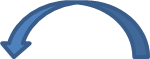 Формы работы и результаты деятельности ИКЦ ПНШВ связи с введением ФГОС ключевой задачей школы является не то, какую сумму знаний усвоил ученик, а то, «насколько образовательное взаимодействие сформировало у учеников способность мыслить, способность вырабатывать свое собственное, личное знание, способность вести продуктивную исследовательскую деятельность, способность выстраивать свою собственную, личностную траекторию в мире человеческой культуры». Обеспечить индивидуальную траекторию развития обучающегося позволяет использование технологии модульного обучения, которое реализуется в течение  пяти лет через модульное планирование курсов учебных предметов и технологический цикл «Выбор», состоящий из постановочного занятия, группового занятия и занятия по целям и итогового занятия. Обязательным итогом работы по модульной программе в технологическом цикле является выполнение проект учащимся. Проект всегда имеет интегрированный, межпредметный характер. Внедрение данной технологии в образовательную деятельность  потребовало обеспечения методического сопровождения наших педагогов.  С этой целью в школе  был разработан и реализован проект «Современная модель методической службы ГБОУ СОШ №2 «ОЦ» с. Кинель-Черкассы», итоги реализации которого были  представлены на региональном конкурсе  «Образовательное учреждение – центр инновационного поиска- 2012» в  номинации «Современная модель методической службы образовательного учреждения», где  наша школа стала победителем.Сотрудничество с Общероссийским Союзом Общественных организаций «Всероссийский молодежный центр ОЛИМП», с АНО «Центр поддержки гражданских инициатив «Содействие», при поддержке Центра развития образования Российской Академии Образования г. Москва, Федерального Агентства по делам молодежи позволило не только  организовать эффективную воспитательную, качественную исследовательскую деятельность наши обучающихся, но обеспечить им возможность проявлять свою успешность в предметных олимпиадах и конференциях различного уровня, в том числе Всероссийская олимпиада «Наука нефтегазовой отрасти-молодежи России», международная  научно- исследовательской конференция «Образование. Наука. Профессия». Поэтому в 2014 году школе был присвоен статус Федеральной экспериментальной площадки «Развитие социального пространства непрерывного образования: формы, организации,  технологии, уровни». 5 наших педагогов получили специальную подготовку по организации научно- исследовательской деятельности в высших учебных заведениях г.Москва и получили статус «эксперта».В 2015 году, по итогам  участия в региональном этапе конкурса «Путь к успеху» в номинации «Лучшая программа формирования УУД», школе был присвоен статус региональной инновационной площадки в сфере  образования.С марта 2016 г. в учреждении  началась реализация  целевого школьного инновационного проекта «Организация образовательной деятельности по развитию инженерно-технических способностей детей и подростков посредством робототехники и исследовательской деятельности в условиях образовательного комплекса», целью которого является повышение эффективности  образовательной деятельности учреждения по популяризации   инженерно-технических профессий среди детей и подростков Данное направление деятельности выбрано неслучайно. Оно является одним из приоритетов развития системы образования Самарской области. Основная  идея проекта  заключается в  обеспечении непрерывного инженерно-технического образования обучающихся, начиная с дошкольного уровня и заканчивая профессиональным образованием, что  предусматривает  заключение договоров с  ССУЗами и ВУЗами.  Для реализации  проекта с сентября 2016 года планируется  внедрение программы внеурочной деятельности «Робототехника» в 1-5-х классах и в старшей и подготовительной группах детских садов. На базе СЮТ уже с ноября 2015 года курс по робототехнике успешно реализуется.1.2. Описание комплекса работ по реализации мероприятий1.2.1. В ФЦПРО подчеркнута необходимость ориентации образования на развитие личности обучаемого, его познавательных и созидательных способностей. В соответствии с требованиями ФГОС  школа должна формировать у ученика не только предметные, но универсальные способы действий, обеспечивающие возможность продолжения образования; развить способность к самоорганизации с целью решения учебных задач; обеспечить индивидуальный прогресс в основных сферах личностного развития. На начальной ступени образования особое значение имеет готовность школьников применять приобретенные знания и УУД в решении конкретных жизненных ситуаций. Уровень освоения УУД предопределяет успешность всего последующего обучения учащихся.Поэтому в настоящее время все более актуальным становится использование в обучении  приемов и методов технологии проектной деятельности, которые формируют умение самостоятельно добывать новые знания, собирать необходимую информацию, умение выдвигать гипотезы, делать выводы и умозаключения. Но полноценная проектная деятельность не соответствует возрастным возможностям младших школьников. Это обусловливает особую актуальность и перспективы использования ПЗТО как базовой образовательной технологии формирования УУД в начальных классах. Кроме того, анализ результатов проведенных психологических обследований и результатов комплексных проверочных работ в школе   констатирует  факт, что у большинства наших учащихся УУД сформированы на базовом уровне. При  анализе данных за период с 2013 – 2015 г.г. отмечаются следующие тенденции:в каждом классе имеется небольшая доля обучающихся с низким уровнем сформированности УУД;не увеличивается доля обучающихся с высоким уровнем сформированности УУД.  Другими словами,  у многих детей отсутствует положительная динамика индивидуального развития УУД, что препятствует достижению высокого  уровня их сформированности.  С  целью  обеспечения динамики индивидуального развития УУД каждого обучающегося мы решили изменить организацию образовательной деятельности в нашей школе за счет использования новой образовательной технологии – проектно-задачная технология обучения (далее ПЗТО). При этом «Проектная задача» (далее ПЗ) выступает в качестве содержательного ядра (ведущего компонента) данной технологии.В 2015 году нами был разработан инновационный проект «Модель организации образовательного процесса, обеспечивающая индивидуальный прогресс УУД обучающихся посредством применения   ПЗТО,  в условиях образовательного комплекса». Данная модель позволит решить следующие задачи:обеспечит индивидуальный прогресс УУД каждого обучающегося; повысить результативность образовательного процесса;усилить учебную мотивацию учащихся; обеспечит преемственность уровней общего образования, включая дошкольное  образование, и его интеграцию с дополнительным образованием в условиях образовательного комплекса. Это возможно, так как наша школа – образовательный комплекс в структуру которого  входят: Необходимым условием внедрения разработанной нами модели  являются  следующие изменения по направлениям реализации проекта:в организации образовательной деятельности: коррекция ООП НОО (программа формирования УУД), коррекция рабочих программ учебных предметов в части календарно - тематического планирования, годового календарного учебного графика;  проведение проектных задач с 1-5 –е классы;в методической работе: изменение  комплекса  методического обеспечения на основе перевода его на персонификацию  профессиональных  проблем  педагога и обеспечение индивидуальной  поддержки учителей через проведение обучающих семинаров и мастер-классов  и консультаций;во взаимодействии со структурными подразделениями: привлечение работников в качестве экспертов, использование  специалистов в качестве консультантов;во взаимодействие с родителями: включение  представителя  Управляющего Совета школы  в состав жюри финального события.Работа над внедрением проекта была начата в  мае 2015 г. с организации  рабочей группы, которая обеспечила проведение мероприятий, направленных на  изменения образовательной  деятельности в нашей школе, связанные с  внедрением ПЗТО:- проведена коррекция разделов ООП НОО: пояснительная записка, программа формирования УУД, программы учебных предметов, курсов; - разработан годовой календарный учебный график с учетом проведения проектных задач в 1-5 классах;- проведен педагогический совет совместно со всеми структурными подразделениями, организованный по технологии ПЗТО;- разработаны сценарии проведения стартовых проектных задач  в 1-5 кл.; - проведены стартовые проектные задачи  с  приглашением наблюдателей из числа педагогов из структурных подразделений и родителей на финальное событие;- опубликована статья  в местных СМИ, подготовлен репортаж школьной телестудией «Зеркало», размещена информация на сайте школы. В первом полугодии 2015-2016 учебного  года были проведены стартовые проектные задачи по темам: 3 класс - «Мой край родной», 4-5 классы - «Россия – Родина моя!», 1-2 классы - «Новый год в разных странах». Итоги каждой стартовой ПЗ были обсуждены на микропедсоветах,  на которых были выявлены   следующие проблемы :Учащиеся испытывают трудности в решении межпредметных  заданий.У большинства обучающихся не сформированы коммуникативные и личностные УУДВ связи с этим были приняты следующие управленческие решения:-классным руководителям 1-5-х классов провести персонифицированный анализ сформированности  УУД и полученные данные учитывать при организации образовательной деятельности; - учителям начальных классов: систематически использовать  на уроках межпредметные задания;- педагогам, работающим в  1-5-х классах: при планировании учебной и внеурочной деятельности предусмотреть меры, направленные на  формирование УУД;- методистам дополнительного образования: обеспечить контроль деятельности в педагогов дополнительного образования детских объединениях, в части формирования личностных и коммуникативных УУД обучающихся; - психологам: провести коррекционно-развивающие  занятия с учащимися, у которых  не сформированы  или недостаточно сформированы УУД.С целью  оценки динамики сформированности УУД  в мае 2016 года была  проведена итоговая проектная задача для учащихся 1-5-х классов «Парад Победы». Результаты экспертного наблюдения  за деятельностью учащихся во время работы над проектными задачами, представлены в таблице и диаграммах:   Доля обучающихся, у которых сформированы коммуникативные и личностные УУД по результатам анализа Экспертных листов наблюдений за учащимися в ходе выполнения проектных задач  1 классы      2015 -2016 учебный год                                                                                     2 классы      2015 -2016 учебный                                                                                    3  классы      2015 -2016 учебный                                                                                  4 классы      2015 -2016 учебный  год                                                                                5 классы      2015 -2016 учебный                                                                                По результатам   наблюдения   положительная динамика  формирования коммуникативных УУД наблюдается у 84 % обучающихся и  68% обучающихся имеют положительную динамику формирования личностных УУД. Анализ полученных данных свидетельствует о том, что  апробация проекта прошла успешно.Но следует отметить, что на этапе апробации возникли вопросы, требующие корректировки и дополнения, в том числе:- внести коррективы в Положение о формах, периодичности и порядке текущего контроля успеваемости и промежуточной аттестации обучающихся;- при разработке проектных задач  на следующий учебный год в теме и содержании заданий  отразить реализацию целевого школьного инновационного проекта «Организация образовательной деятельности по развитию инженерно-технических способностей детей и подростков посредством робототехники и исследовательской деятельности в условиях образовательного комплекса». Интеграция этих проектов будет происходить через стартовые и итоговые проектные задачи профориентационной тематики, которые нацелены на выбор обучающимися профессий технической направленности, что выделено в качестве приоритета  в ежегодном Послании губернатора Самарской области.1.2.2. Состав работ (мероприятий) в рамках реализации программы инновационной деятельности, в том числе:1) формирование в нормативных правовых и организационно-методических условий системной инновационной деятельности;2) формирование предложений по совершенствованию основной общеобразовательной программы начального общего образования, в части программы формирования универсальных учебных действий через использование системообразующей образовательной технологии (ПЗТО) и реализацию программ по робототехнике;3) предложения по распространению результатов успешной практики реализации основной общеобразовательной программы начального общего образования через сетевое сообщество школ, методические объединения учителей начальных класс окружного и регионального уровней.4) мероприятия по реализации 3 этапа «Внедрение» инновационного проекта «Модель организации образовательного процесса, обеспечивающая индивидуальный прогресс УУД обучающихся посредством применения            проектно-задачной технологии обучения, в условиях образовательного комплекса».1.2.3. Целевыми группами проекта реализации инновационной деятельности являются: - обучающиеся 1-5 классов, так как у них появляется не только возможность овладения культурными способами действий, но и возможность их использования в квазиреальных (модельных) ситуациях. Детьми осваивается реальная практика произвольности поведения: самоорганизация группы и каждого внутри ее, управление собственным поведением в групповой работе. Таким образом, обеспечивается преемственность  уровней образования.  - педагоги, работающие в 1-5-х классах, так как, осваивая и используя ПЗТО, они обеспечивают достижение новых образовательных результатов, определенных ФГОС.-  воспитатели детских садов, педагоги дополнительного образования, так как у них формируется понимание «новых образовательных результатов» и их роли в процессе  их достижения. - родители обучающихся 1-5-х классов, так как они получают информацию о деятельности  школы (в том числе, об инновационной деятельности школы), что обеспечивает открытость  образования. У них формируется  положительный имидж школы.1.2.4. Квалификационный уровень экспертов, обеспечивающих консультационную поддержку по реализации программы инновационной деятельности:1) Штатные сотрудники2) Привлекаемы сотрудники: Самыкина Светлана Викторовна - доцент кафедры начального образования СИПКРО, к.п.н. Стаж научно-педагогической работы - 23 года. Является автором 31 публикаций научных трудов, методических и учебных пособий, в том числе автором рабочих тетрадей по литературному чтению в УМК по системе Л.В.Занкова. В 2014 году защитила кандидатскую диссертацию по теме «Система учебных задач по литературному чтению как средство формирования читательской компетентности учеников 2-3 классов».С.В. Самыкина в должности доцента кафедры курирует решение проблем, связанных с обучением младших школьников  литературному чтению; читает лекционные курсы:   «Формирование читательской компетентности младшего школьника в урочной и во внеурочной деятельности», «Технологии формирования культуры речи в свете требований ФГОС», «Реализация системно-деятельностного подхода к обучению младших школьников», «Проектирование программ внеурочной деятельности духовно-нравственного направления в начальной школе», «Система критериального оценивания в школе как инструмент измерения качества образования в начальной школе», «Электронные и цифровые образовательные ресурсы как средство оптимизации образовательного процесса в начальной школе».  Сфера научных интересов: современные образовательные технологии, организация проектной и исследовательской деятельности младших школьников, экспериментальная деятельность по проектированию и проведению нестандартных уроков внеклассного чтения для учеников 6-8 классов. Разработала программу внеурочной деятельности «Литературная гостиная», которая прошла апробацию в школе.Акимова  Муза Николаевна –  кандидат психологических наук, доцент кафедры  возрастной и педагогической психологии Самарского государственного социально-педагогического университета. Награждена знаками «Отличник народного просвещения», «Почетный работник высшего профессионального образования». Научные интересы: педагогическая психология, психология воспитания, психология управления и многое другое. 1.2.5.Ожидаемые результаты1.2.6.  В настоящее время   отсутствует публичная информация о наличии  в Самарской области школ, которые  представляют свой опыт использования ПЗТО в образовательной деятельности.  Имея статус региональной инновационной площадки в сфере  образования по направлению «Разработка, апробация и (или) внедрение новых элементов содержания образования и систем воспитания, новых педагогических технологий, учебно-методических и учебно-лабораторных комплексов, форм, методов и средств обучения в организациях, осуществляющих образовательную деятельность, в том числе с использованием ресурсов негосударственного сектора»  (Приказ Министерства образования и науки Самарской области от 18.12.2015  № 497-од»),  наша школа намерена распространять свой инновационный опыт через систему мероприятий, предусмотренных план-графиком.1.3. План-график выполнения работ2. Планируемые значения целевых показателей эффективности предоставления субсидии в результате реализации мероприятия 2.3. ФЦПРО на 2016 год: 1. Доля учителей, освоивших методику ПЗТО и использующих ее в образовательном процессе, в общей численности учителей составит 40%:2. Сформировано сетевое сообщество школ, применяющих в образовательной деятельности ПЗТО, в которое входят не менее 15 школ Самарской области и не менее 10 школ из других регионов.3. Доля учащихся, у которых зафиксирован индивидуальный прогресс регулятивных УУД не менее чем 95%.4. Доля учащихся, у которых зафиксирован индивидуальный прогресс личностных УУД не менее чем 85%.3. Статистические данные 3.1. Количество обучающихся в: 888 человек;3.2. Количество учителей: 95 человек.3.3. Количество персонала, включая учителей, в базовой школе и филиалах  149 человек. Количество персонала с учетом структурных подразделений -363 Научно-методический кадровый потенциал образовательной организации.3.4. Опыт выполнения (участия в выполнении) общеобразовательной организацией масштабных (общероссийских, межрегиональных) инновационных программ и проектов по выбранному направлению инновационной деятельности развития образования 
за последние 5 лет, указанных в п.1.2.2.: 3.5 Дополнительные сведения3.5.1. Наличие в образовательной организации опыта инновационной деятельности в качестве муниципальной (региональной, федеральной) инновационной площадки, а также организации эффективного функционирования методической поддержки модернизации технологий и содержания воспитания в соответствии с основными нормативными и правовыми документами:3.5.2. Наличие в образовательной организации системы локальных актов регулирующих и регламентирующих инновационную деятельность, в том числе по вопросам выбранной тематики, и планируемые меры правового регулирования инновационной деятельности:3.5.3. В Самарской области ряд школ  получили статус региональных инновационных площадок  в сфере образования на основании Приказа министерства образования и науки Самарской области от 18.12.2015  № 497-од «О признании в 2015 году организаций, осуществляющих образовательную деятельность, и иных действующих
в сфере образования организаций, а также их объединений,
расположенных на территории Самарской области,
региональными инновационными площадками в сфере образования»3.5.4.  В ГБОУ СОШ №2 «ОЦ» с. Кинель - Черкассы  по итогам мониторингов Рособрнадзора  (ГИА, ЕГЭ, ВПР)  управленческие решения представлены в аналитических справках по итогам выполнения  ВПР, комплексных проверочных работ,  в протоколах  педсоветов, в приказах, в протоколах  школьных методических объединений.3.5.5. Количество образовательных программ, реализуемых организацией, (в том числе адаптивных) для которых созданы все необходимые материально-технические условия;3.5.6. Наличие и объемы внебюджетных средств, привлекаемых образовательной организацией на софинансирование программы инновационной деятельности: 75 800 рублейФинансирование проекта* * СМЕТА расходов на реализацию проекта – приложение №13.5.7.  В   учреждении  эффективно действуют следующие  органы государственно-общественного управления: Управляющий Совет, Общешкольный родительский комитетФормыРезультатыкурсы повышения квалификацииобучено в АПК и ППРО (г.Москва) 5 педагогов и заместитель директора по УВРработа над единой методической темой «Взаимосвязь предшкольной подготовки и обучения в начальной школе на основе УМК «ПНП» и «ПНШ»с 2012 года ведется двухгодичное обучение в «Школе дошкольника» детей 5-летнего возраста  на базе детских садов – структурных подразделений школы: «Солнышко», «Огонек» и «Теремок» и продолжается  в течение следующего года на базе школыметодическая школапосещение открытых уроков коллег, подготовленных совместно с методистами издательства, и их анализ и самоанализучастие в конкурсах методических разработок 2 победителя в окружном конкурсе методических разработок уроков участие в конкурсах методических разработок1 победитель окружного и областного этапов конкурса  программ по внеурочной деятельности участие в конкурсах методических разработок3 победителя в номинациях «Программа», «Занятия» и «Модель» во всероссийском  конкурсе программ по внеурочной деятельностипроведение вебинаров, видеоконсультации 1 раз в месяц в онлайн-режиме учителя и воспитатели ДОУ консультируются  у методистов издательства  «Академкнига/ Учебникорганизация взаимодействия с другими образовательными учреждениями и социальными партнерами активно сотрудничество с гимназией «Перспектива» (г. Самара) и Центром развития образования (г. Самара)Состав УчрежденияРеализуемые уровни образованияКоличество обучающихсяБазовая школа (находится в с.Кинель-Черкассы)начальный, основной, средний789Ерзовский филиал начальный, основной53Ново-Ключевский филиал начальный, основной19Тоузаковский филиал начальный, основной30Полудневский филиалначальный12 3 структурных подразделениядошкольный3563 структурных подразделения дополнительного образования-  станция юных техников- детско-юношеская спортивная школа- дом детского творчестванаправленности:техническаяфизкультурно-спортивнаяхудожественная, социально-педагогическая, естественно-научная(охват детей нашего района)234017402100КлассКоммуникативные УУДКоммуникативные УУДДинамикаЛичностные УУДЛичностные УУДДинамикаКлассРезультат стартовой ПЗРезультат итоговой ПЗРезультат стартовой ПЗРезультат итоговой ПЗ1А38,4%50%+15,3%22,2%+1Б75%33,3%-33,3%40%+1В40%55%+26,6%35%+1Г53,8%75%-38,4%20%-2А62,5%73,9%+43,7%34,7%-2Б53,3%65%+53,3%55%+2В57,1%59%+35,7%59%+2Г47%66,6%+23,5%27,7%+3А33,3%68%+62,5%72%+3Б21,7%72,7%+43,4%45,4%+3В40,9%61,9%+40,9%66,6%+4А54,5%65%+54,5%50%-4Б61,5%93,3%+69,2%80%+4В33,3%33,3%=33,3%22,2%-4Г37,5%68,7%+37,5%56,2%+5А63%73,9%+78,9%60,8%-5Б66,6%75%+73,3%80%+5В50%64,2%+60%50%-5Г70%76,9%+30%61,5%+NФИОДолжностьВоз-растСтажКатегорияДостиженияПолномо-чияПолномо-чия1Иванова Ольга ЕвгеньевнаДиректор46 лет23 годаПочетный работник общего образованияОбщее руковод-ство, Общее руковод-ство, 2Пупынина Юлия ВладимировнаЗаместитель директора по НМР43 года23 годаВысшаяПобедитель окружного конкурса «Учитель года»Координа-тор Координа-тор 3Постникова Светлана ГеннадьевнаЗаместитель директора по ИОС48 лет25 летВысшаяПобедитель ПНПОИнформационное и техническое сопровождениеИнформационное и техническое сопровождение4Кириллова Галина АлександровнаУчитель начальных классов45 лет26 летВысшаяПризер окружного этапа «Учитель Года»Руководитель рабочей группы, куратор проектаРуководитель рабочей группы, куратор проекта5Постникова Людмила ВладимировнаПедагог-психолог25 лет3 годаПерваяПризер областного конкурса «Молодой учитель»Руководитель группы экспертно-го наблю-денииРуководитель группы экспертно-го наблю-дении6Колыванов Александр ВалерьевичУчитель истории и обществознания34 года15 летВысшаяПобедитель ПНПО Аналитик АналитикЧлены группы по разработке межпредмектных заданийЧлены группы по разработке межпредмектных заданийЧлены группы по разработке межпредмектных заданийЧлены группы по разработке межпредмектных заданийЧлены группы по разработке межпредмектных заданийЧлены группы по разработке межпредмектных заданийЧлены группы по разработке межпредмектных заданийЧлены группы по разработке межпредмектных заданий7Горячкина Ирина АнатольевнаУчитель химии и биологии41 год19 летВысшаяПобедитель ПНПОПобедитель ПНПО8Инкина Инна ИльиничнаУчитель английского языка53 года20 летВысшаяПобедитель ПНПОПобедитель ПНПО9Петрова Светлана ЮрьевнаУчитель английского языка32 года11 летВысшаяПобедитель Межрегионального фестиваля молодых педагогов.Победитель Межрегионального фестиваля молодых педагогов.10Толкачева Лидия АлександровнаУчитель физики и математики30 лет10 летПерваяЛауреат Всероссийского конкурса «Педагогический дебют»Лауреат Всероссийского конкурса «Педагогический дебют»11Гладышева Ольга НиколаевнаУчитель начальных классов46 лет27 летВысшая Участник окружного этапа Учитель ГодаУчастник окружного этапа Учитель Года12Одинцова Екатерина ВикторовнаУчитель истории и обществознания34 года13 летВысшаяПобедитель зонального  этапа конкурса «Учитель года»Победитель зонального  этапа конкурса «Учитель года»№Наименование мероприятияМинимальные требования(в отношении образовательной организации -получателя субсидии)Предложение образовательной организации2.3. «Создание сети школ, еализующих инновационные программы для отработки новых технологий и содержания обучения и воспитания, через конкурсную поддержку школьных инициатив и сетевых проектов»1) наличие видеоролика (не более 10 минут) о результатах инновационной деятельности образовательной организации в рамках мероприятия 2.3. Федеральной целевой программы развития образования на 2016-2020 гг. Создание видеоролика  о результатах инновационной деятельности по внедрению ПЗТО  в образовательную деятельность в 2016 г.2.3. «Создание сети школ, еализующих инновационные программы для отработки новых технологий и содержания обучения и воспитания, через конкурсную поддержку школьных инициатив и сетевых проектов»2) проведение обучающих вебинаров для разных целевых групп (руководящих и педагогических работников образовательных организаций, родителей) благополучателей результатов инновационной деятельности, в том числе из других регионов страны (минимальное количество участников каждого вебинара – 30 человек, продолжительность – не менее 40 минут, каждый вебинар должен быть посвящен конкретному опыту (практике, кейсу)) С цель создания сетевого сообщества школ, использующих ПЗТО:
1.Проведение обучающего семинара «ПЗТО как условие индивидуального прогресса УУД обучающихся 2-5 классов» (для педагогов Самарской области и  других регионов)3. Мастер-класс «Использование ПЗТО при организации деятельности обучающихся на уроках литературы в 3 классе»на областной конференции по реализации ФГОС.С целью обмена опытом  школ, участниц сетевого сообщества:1. Проведение on-line уроков  в начальной школе с применением ПЗТО.2. Проведение вебинара «Опыт применения робототехники в образовательном процессе в 1-4 классах».3.Проведение on-line занятий по робототехнике в 1-4 классах. 2.3. «Создание сети школ, еализующих инновационные программы для отработки новых технологий и содержания обучения и воспитания, через конкурсную поддержку школьных инициатив и сетевых проектов»3) Рекомендации по совершенствованию основной общеобразовательной программы начального общего образования.Для администрации школ  1.Рекомендации по разработке программы формирования УУД с учетом применения ПЗТО.2.Рекомендации по проведению проектных задач в 1-5 классах в условиях образовательного комплексаДля учителей начальной школыРабочие программы по внеурочной деятельности «Основы робототехники» для 2-4 классов.2. Рекомендации по организации использованияробототехники во внеурочной деятельности в 1-5 классах2.3. «Создание сети школ, еализующих инновационные программы для отработки новых технологий и содержания обучения и воспитания, через конкурсную поддержку школьных инициатив и сетевых проектов»4)Методические рекомендации по реализации основной общеобразовательной программы начального общего образования.Для учителей начальной школы1. Рекомендации по использованию ПЗТО при изучении литературного чтения в начальной школе.2. Рекомендации по использованию ПЗТО при изучении математики в начальной школе.Для учителей и педагогов дополнительного образования 1.Рекомендации пр применению робототехники в образовательном процессе в 1-4 классах2. Выпуск сборника сценариев ПЗ.3. Выпуск сборника межпредметных заданий для учащихся начальной школы2.3. «Создание сети школ, еализующих инновационные программы для отработки новых технологий и содержания обучения и воспитания, через конкурсную поддержку школьных инициатив и сетевых проектов»5) Участие в работе сформированного сетевого сообщества по данному направлению инновационной деятельности в 2016-2017 гг.1. Заключены договора со школами-участницами сетевого сообщества  по данному направлению инновационной деятельности.3. Разработка положения о сетевом сообществе школ, использующих в образовательном процессе ПЗТО, робототехнику.4. Разработка и реализация плана работы сетевого сообществ, включающего в том числе:-семинары-практикумы;-интернетконференции по обмену опытом;-мастер-классы для учителей по применению ПЗТО;-дистанционный конкурс методических разработок уроков с применением ПЗТО.-вебинары для учителей;- мониторинг результатов сетевого взаимодействия и.т.п.4. Создание интернет-сайта для учителей, работающих с применением ПЗТО, дающий возможность свободной публикации статей и записей для участников сообщества.5. Видеоконференция  по обмену опытом использования ПЗТО между школами-участницами сетевого взаимодействия2.3. «Создание сети школ, еализующих инновационные программы для отработки новых технологий и содержания обучения и воспитания, через конкурсную поддержку школьных инициатив и сетевых проектов»6) Отчет о достижении значения целевого показателя (индикатора) доля учителей, освоивших методику преподавания по межпредметным технологиям и реализующих ее в образовательном процессе, в общей численности учителей образовательной организации на уровне не менее 34%1. Не менее 40% учителей освоили и активно используют ПЗТО в образовательной деятельности, для обеспечения динамики развития личностных и регулятивных УУД обучающихся.2. Сформировано сетевое сообщество школ по формированию УУД обучающихся  посредством применения ПЗТО3. Обеспечен индивидуальный прогресс регулятивных УУД не менее чем у 95% учащихся4.  Обеспечен индивидуальный прогресс личностных  УУД не менее чем у 85% учащихся5. Разработаны не менее 2 рабочих программ внеурочной деятельности для 2-5 классов «Основы робототехники».План-график выполнения работПлан-график выполнения работПлан-график выполнения работПлан-график выполнения работГод выполненияПеречень мероприятий и взаимосвязанных действий по их выполнениюСрок (период) выполне-ния отдель-ного действияСрок (период) выполне-ния отдель-ного действия1233формирование нормативных правовых и организационно-методических условий системной инновационной деятельностиформирование нормативных правовых и организационно-методических условий системной инновационной деятельностиформирование нормативных правовых и организационно-методических условий системной инновационной деятельностиформирование нормативных правовых и организационно-методических условий системной инновационной деятельности2016Внесение изменений в план-график  мероприятий по реализации инновационного проекта  2016-2017 г.г.Внесение изменений в план-график  мероприятий по реализации инновационного проекта  2016-2017 г.г.май2016Корректировка ООП НОО в частипрограммы формирования УУД, 	рабочих программ по предметам в 1-5 классах, календарно-тематического планирования на 2016-2017 уч.годКорректировка ООП НОО в частипрограммы формирования УУД, 	рабочих программ по предметам в 1-5 классах, календарно-тематического планирования на 2016-2017 уч.годИюнь 2016Разработка и утверждение годового календарного  учебного графика с учетом проведения проектных задачРазработка и утверждение годового календарного  учебного графика с учетом проведения проектных задачиюнь2016Разработка и утверждение комплекса процедур оценивания сформированности УУДРазработка и утверждение комплекса процедур оценивания сформированности УУДиюнь- сентябрь2016Разработка Порядка проведения «Проектных задач»Разработка Порядка проведения «Проектных задач»июль2016Корректировка Положения о формах, порядке и периодичности текущего контроля и промежуточной аттестации обучающихся Корректировка Положения о формах, порядке и периодичности текущего контроля и промежуточной аттестации обучающихся август2016Разработка положения о сетевом сообществе школ, использующих в образовательном процессе ПЗТО, робототехнику.Разработка положения о сетевом сообществе школ, использующих в образовательном процессе ПЗТО, робототехнику.августФормирование предложений по совершенствованию ООП НОО, совершенствованию программы формирования универсальных учебных действийФормирование предложений по совершенствованию ООП НОО, совершенствованию программы формирования универсальных учебных действийФормирование предложений по совершенствованию ООП НОО, совершенствованию программы формирования универсальных учебных действийФормирование предложений по совершенствованию ООП НОО, совершенствованию программы формирования универсальных учебных действий2016Разработка рабочих программ внеурочной деятельности «Основы робототехники» для 2-5 классов.Разработка рабочих программ внеурочной деятельности «Основы робототехники» для 2-5 классов.Инь-август2016Создание видеоролика  о результатах инновационной деятельности по внедрению ПЗТО  в образовательную деятельность Создание видеоролика  о результатах инновационной деятельности по внедрению ПЗТО  в образовательную деятельность ноябрь2016Выпуск сборника сценариев ПЗВыпуск сборника сценариев ПЗноябрь2016Выпуск методических рекомендаций по применению ПЗТО на уроках в начальной школе для формирования УУДВыпуск методических рекомендаций по применению ПЗТО на уроках в начальной школе для формирования УУДдекабрь2016Выпуск «Проекта программы формирования УУД с учетом применения ПЗТО»Выпуск «Проекта программы формирования УУД с учетом применения ПЗТО»октябрьПредложения по распространению результатов успешной практики реализации основной общеобразовательной программы начального общего образованияПредложения по распространению результатов успешной практики реализации основной общеобразовательной программы начального общего образованияПредложения по распространению результатов успешной практики реализации основной общеобразовательной программы начального общего образованияПредложения по распространению результатов успешной практики реализации основной общеобразовательной программы начального общего образованияСеминар-практикум для педагогов округа «Применение технологии «Проектные задачи» на уроках» (секция на окружной августовской конференции)Семинар-практикум для педагогов округа «Применение технологии «Проектные задачи» на уроках» (секция на окружной августовской конференции)августСеминар-практикум для педагогов округа «Применение технологии «Проектные задачи» на уроках» (секция на окружной августовской конференции)Семинар-практикум для педагогов округа «Применение технологии «Проектные задачи» на уроках» (секция на окружной августовской конференции)август2016Заключение договора с СИПКРО о проведении на базе школы КПК для учителей начальных классовЗаключение договора с СИПКРО о проведении на базе школы КПК для учителей начальных классовавгуст2016Участие в областной конференции по реализации ФГОСУчастие в областной конференции по реализации ФГОСсентябрь2016Проведение семинара-практикума для руководителей школ округа «Модель организации образовательного процесса с применением технологии «Проектные задачи»Проведение семинара-практикума для руководителей школ округа «Модель организации образовательного процесса с применением технологии «Проектные задачи»октябрь2016Проведение обучающего семинара «ПЗТО как условие индивидуального прогресса УУД обучающихся 2-5 классов» для педагогов Отрадненского образовательного округа.Проведение обучающего семинара «ПЗТО как условие индивидуального прогресса УУД обучающихся 2-5 классов» для педагогов Отрадненского образовательного округа.октябрь2016Заключение договоров со школами по созданию сетевого сообщества школ по формированию УУД обучающихся  посредством применения ПЗТОЗаключение договоров со школами по созданию сетевого сообщества школ по формированию УУД обучающихся  посредством применения ПЗТОоктябрь2016Разработка и реализация плана работы сетевого сообществ, включающего в том числе:-семинары-практикумы;-интернетконференции по обмену опытом;-мастер-классы для учителей по применению ПЗТО;-дистанционный конкурс методических разработок уроков с применением ПЗТО.-вебинары для учителей;-мониторинг результатов сетевого взаимодействия;  и т.п.Разработка и реализация плана работы сетевого сообществ, включающего в том числе:-семинары-практикумы;-интернетконференции по обмену опытом;-мастер-классы для учителей по применению ПЗТО;-дистанционный конкурс методических разработок уроков с применением ПЗТО.-вебинары для учителей;-мониторинг результатов сетевого взаимодействия;  и т.п.Октябрь-декабрь2016Проведение обучающих вебинаров «ПЗТО как условие формирования УУД обучающихся» для педагогов Самарской областиПроведение обучающих вебинаров «ПЗТО как условие формирования УУД обучающихся» для педагогов Самарской областиноябрь2016Участие  учителей школы в региональной Ярмарке социально-педагогических инновацийУчастие  учителей школы в региональной Ярмарке социально-педагогических инновацийноябрь2016Проведение on-line уроков с применением ПЗТО для учителей школ, участниц сетевого сообщества (по графику СИПКРО)Проведение on-line уроков с применением ПЗТО для учителей школ, участниц сетевого сообщества (по графику СИПКРО)С ноября2016Проведение он-лайн занятий по робототехнике в 1-5 классов для учителей школ, участниц сетевого сообществаПроведение он-лайн занятий по робототехнике в 1-5 классов для учителей школ, участниц сетевого сообществаноябрь-декабрь2016Видеоконференция  по обмену опытом использования ПЗТО между школами-участницами сетевого взаимодействияВидеоконференция  по обмену опытом использования ПЗТО между школами-участницами сетевого взаимодействиядекабрь2016Проведение вебинара «Опыт применения робототехники в образовательном процессе в 1-5 классах» (для учителей начальной школы Самарской области)Проведение вебинара «Опыт применения робототехники в образовательном процессе в 1-5 классах» (для учителей начальной школы Самарской области)декабрь2016Создание интернет-сайта для учителей, работающих с применением ПЗТО, дающий возможность свободной публикации статей и записей для участников сообщества.Создание интернет-сайта для учителей, работающих с применением ПЗТО, дающий возможность свободной публикации статей и записей для участников сообщества.декабрь2017Участие в Межрегиональном фестивале заместителей директоров образовательных организаций.Участие в Межрегиональном фестивале заместителей директоров образовательных организаций.апрельМероприятия по внедрению инновационного проекта «Модель организации образовательного процесса, обеспечивающая индивидуальный прогресс УУД обучающихся посредством применения ПЗТО, в условиях образовательного комплекса»Мероприятия по внедрению инновационного проекта «Модель организации образовательного процесса, обеспечивающая индивидуальный прогресс УУД обучающихся посредством применения ПЗТО, в условиях образовательного комплекса»Мероприятия по внедрению инновационного проекта «Модель организации образовательного процесса, обеспечивающая индивидуальный прогресс УУД обучающихся посредством применения ПЗТО, в условиях образовательного комплекса»Мероприятия по внедрению инновационного проекта «Модель организации образовательного процесса, обеспечивающая индивидуальный прогресс УУД обучающихся посредством применения ПЗТО, в условиях образовательного комплекса»2016Внутришкольный семинар «Применение ПЗТО при изучении отдельных предметов как условие формирования УУД обучающихся»Внутришкольный семинар «Применение ПЗТО при изучении отдельных предметов как условие формирования УУД обучающихся»сентябрь2016Проведение стартовой ПЗ «Мир профессий» в 4-5 классах с приглашением педагогов области, для распространения опытаПроведение стартовой ПЗ «Мир профессий» в 4-5 классах с приглашением педагогов области, для распространения опытаоктябрь2016Проведение стартовой ПЗ в 2-3 «Мир профессий» классах с приглашением педагогов области, для распространения опытаПроведение стартовой ПЗ в 2-3 «Мир профессий» классах с приглашением педагогов области, для распространения опытаоктябрьСеминар для учителей школы «Дефициты учителей при планировании образовательной деятельности с учетом результатов ПЗ» Семинар для учителей школы «Дефициты учителей при планировании образовательной деятельности с учетом результатов ПЗ» декабрь2017Проведение итоговой  ПЗ в 4-5 классах «Инженер-профессия творческая» (с использованием робототехники) Проведение итоговой  ПЗ в 4-5 классах «Инженер-профессия творческая» (с использованием робототехники) майNколичество докторов наукв том числе в возрасте 29-45 леткол-во кандидатов наукв том числе в возрасте 29-45 летУчителя высшей категории, победители конкурсов и т.д.Штатные сотрудники00137Совместители1Наименование проекта\ мероприятияСтатус проекта\ мероприятия (региональный, межрегиональный, общерос-сийский)Количест-во участ-ников, в том числе из других регионовОбъем финансирования и источник финансирования проектаОсновные результатыПрактическое примене-ние результа-товфестиваль заместите-лей дирек-торов обра-зовательных организа-ций «ФГОС. Взгляд изнутри»2014 год – региональный2015,  2016 г.г.межрегиональный103/-115/ 6137/7Внебюджетные источникиРаспространение лучших практик по введению ФГОСПрименение лучших практик по введению ФГОСГодДостижение2007г.победитель конкурса в рамках приоритетного национального проекта «Образование»2010 г.-Участник областной программы «Шахматный всеобуч».2010 г.Участник областного сетевого проекта « Организация предпрофильной и профильной подготовки учащихся на базе сельскохозяйственных многоотраслевых предприятий2011 г.Создан информационно-консультационный центр «Перспективная начальная школа».2012 г.Создан окружной Центр научно-методического сопровождения педагогов курса ОРКСЭ.2012 г.Победитель регионального конкурса «Образовательное учреждение – центр инновационного поиска- 2012»  в номинации «Современная модель методической службы образовательного учреждения»2012 г.Победитель в номинации регионального конкурса « Система работы ГБОУ Самарской области с одаренными детьми»2014 г.присвоен статус Федеральной экспериментальной площадки « Развитие социального пространства: формы, организации,  технологии, уровни»2015 г.присвоен статус «Ассоциированная школа ЮНЕСКО» 2015 г.признана региональной инновационной площадкой в сфере  образования по направлению «Разработка, апробация и (или) внедрение новых элементов содержания образования и систем воспитания, новых педагогических технологий, учебно-методических и учебно-лабораторных комплексов, форм, методов и средств обучения в организациях, осуществляющих образовательную деятельность, в том числе с использованием ресурсов негосударственного сектора»ИмеющиесяПланируемыеООП НОО Порядок проведения «Проектных задач»Приказы о проведении проектных задачПриказ о внесении изменений в Положение о формах, порядке и периодичности текущего контроля и промежуточной аттестации обучающихсяГодовой календарный  учебный график с учетом проведения проектных задачПоложение о сетевом сообществе школ использующих в образовательном процессе ПЗТО, робототехнику.Уровень образованияПрограммаПримечаниеНачальная школаООП НООУМК «Перспективная начальная школа» УМК « Школа России»Основная школаООП ОООСредняя школа Индивидуальные учебные планыОбщая сумма на проектв том числе:2075 800 руб.Запрашиваемая сумма (федеральный бюджет), на какие нужды1000000 руб. (приобретение оборудования для проведения интернет–конференций, on-lain уроков)Внебюджетные поступления, на какие нужды 75 800 руб. (приобретение звукоусиливающего оборудования)Софинансирование из областного бюджета, на какие нужды1000000 руб.(приобретение проекционного и компьютерного оборудования)